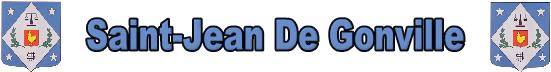 INSCRIPTION SCOLAIREfiche de renseignements 2023-2024ENFANTPARENTSIl est important de renseigner le document concernant les deux responsables légaux pour : La transmission des résultats scolaires (circulaire du 13/04/1994)Les élections des représentants des parents d'élèves : chacun des parents étant électeur et éligible.Partie à destination de l’école :Renseignements médicaux : Problème médical important à signaler aux enseignants :Traitement médical, allergie, maladie chronique (asthme, diabète...).______________________________________________________________________________________________________________________________________________________________________________________________________________________________________________________________________________________________________Aucun médicament n'est autorisé dans l'école sauf pour les enfants pour lesquels un PAI (Projet d'Accueil Individualisé) a été prévu.Si votre enfant fait l’objet d’un PAI mis en place avec le médecin scolaire l’année précédente, préciser toute modification éventuelle : S’il n’y a pas de modification, merci de nous transmettre rapidement une nouvelle ordonnance précisant le problème médical et le traitement à suivre si cela n'a pas été fait fin juin. C’est OBLIGATOIRE chaque année pour la reconduction du PAI.Autres informations pouvant être utiles à l’école concernant votre enfant (lunettes…) : ______________________________________________________________________________________________________________________________________________________________________________________________________________________________________________________________________________________________________ASSURANCE : OBLIGATOIRE   merci de fournir un justificatif, le plus rapidement possible.ATTENTION : L'attestation doit indiquer le nom de votre enfant, la mention « responsabilité civile » et la mention « assurance individuelle accident ». AUTORISATIONS  à remplir par les deux parents       Ne cocher qu'en cas de refus.Fait à …..................................................  , le …....................Lu et approuvé, 				Le père,					La mère, Nom et prénoms de l’enfant :Date de naissance :Lieu de naissance (commune et département) :Niveau de scolarité à la rentrée :MèrePèreNom : Prénom : Adresse : (mettre les deux si parents séparés ou divorcés)Tél domicile :Tél portable : Email : Profession :Tél. professionnel : MèrePèreJe n'autorise pas les enseignants à utiliser des photos de notre enfant dans le cadre des activités scolairesJe n'autorise pas la directrice à communiquer mes coordonnées au président(e) de parents d'élèves.Je n'autorise pas la directrice à communiquer mes coordonnées au président(e) du Sou des écoles.